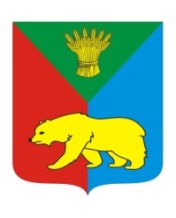  РОССИЙСКАЯ ФЕДЕРАЦИЯ ИРКУТСКАЯ ОБЛАСТЬ ИРКУТСКИЙ РАЙОН ХОМУТОВСКОЕ МУНИЦИПАЛЬНОЕ ОБРАЗОВАНИЕАДМИНИСТРАЦИЯПОСТАНОВЛЕНИЕ18.07.2022 № 198 о/д	с.ХомутовоО внесении изменений в постановлениеадминистрации от 15.11.2021 №197 о/дВ целях приведения муниципальных правовых актов в соответствие с законодательством, руководствуясь Федеральными законами от 02.03.2007    №25-ФЗ «О муниципальной службе в Российской Федерации», от 25.12.2008 №273-ФЗ «О противодействии коррупции», Указом Президента Российской Федерации от 08.07.2013 №613 «Вопросы противодействия коррупции», Указом Президента Российской Федерации от 23.06.2014 №460 «Об утверждении формы справки о доходах, расходах, об имуществе и обязательствах имущественного характера и внесении изменений в некоторые акты Президента Российской Федерации», Устава Хомутовского муниципального образования, Администрация Хомутовского муниципального образованияПОСТАНОВЛЯЕТ:Внести изменения в постановление администрации от 15.11.2021 №197о/д «О предоставлении сведений о доходах, расходах, об имуществе и обязательствах имущественного характера» (далее по тексту - Постановление):1.1. Приложение №1 изменить и изложить в новой редакции согласно приложению к настоящему Постановлению1.2. В названии приложений 1, 2, 3, 4, 5, 6 к настоящему Постановлению слова «администрации Хомутовского МО» заменить на слова  «администрации Хомутовского муниципального образования».Подпункт «б» пункта 4 приложения №3 к Постановлению после слов «руководителем аппарата администрации Хомутовского муниципального образования» дополнить словами «, ответственными лицами по профилактике коррупционных и иных правонарушений;»В подпункте «г» пункта 11 приложения №3 к Постановлению после слов «муниципального учреждения мер» слово «юридической» заменить словом «дисциплинарной».В пункте 7, абзаце втором, абзаце третьем пункта 9, пункте 13 приложения №3 к Постановлению слова «уполномоченный орган» заменить словами «специалист по кадровой работе».В пункте 1.2 приложения №4 к Постановлению после слов «Сведения о доходах,» дополнить словом «расходах».Приложение №4 дополнить пунктом 10 и изложить в следующей редакции:«10. Специалист по кадровой работе:а) в течение трех рабочих дней со дня поступления запроса от средства массовой информации сообщает о нем муниципальному служащему, в отношении которого поступил запрос;б) в течение семи рабочих дней со дня   поступления запроса от средства массовой информации обеспечивает предоставление ему сведений о доходах, расходах, об имуществе и обязательствах имущественного характера, указанных в пункте 2 настоящего Порядка».2. Настоящее постановление опубликовать  в установленном законом порядке.3. Контроль за исполнением постановления возложить на руководителя аппарата администрации.Исполняющий обязанностиГлавы администрации        							А.В. ИваненкоПриложение к постановлению администрации Хомутовского муниципального образованияот «____»____________20___  №_______Приложение № 1к постановлению администрации Хомутовского муниципального образованияот « 15»   11  2021 №197о/д ПЕРЕЧЕНЬДОЛЖНОСТЕЙ МУНИЦИПАЛЬНОЙ СЛУЖБЫ АДМИНИСТРАЦИИ ХОМУТОВСКОГО МУНИЦИПАЛЬНОГО ОБРАЗОВАНИЯ ПРИ ЗАМЕЩЕНИИ КОТОРЫХ МУНИЦИПАЛЬНЫЕ СЛУЖАЩИЕ ОБЯЗАНЫ ПРЕДСТАВЛЯТЬ СВЕДЕНИЯ О СВОИХ ДОХОДАХ, РАСХОДАХ, ОБ ИМУЩЕСТВЕ И ОБЯЗАТЕЛЬСТВАХ ИМУЩЕСТВЕННОГО ХАРАКТЕРА, А ТАКЖЕ СВЕДЕНИЯ О ДОХОДАХ, РАСХОДАХ, ОБ ИМУЩЕСТВЕ И ОБЯЗАТЕЛЬСТВАХ ИМУЩЕСТВЕННОГО ХАРАКТЕРА СВОИХ СУПРУГИ (СУПРУГА) И НЕСОВЕРШЕННОЛЕТНИХ ДЕТЕЙглавные должности муниципальной службы (Первый заместитель Главы администрации, заместитель Главы администрации, руководители подразделений);ведущие должности муниципальной службы (начальник отдела);старшие должности муниципальной службы (консультант, заведующий сектором).Руководитель аппарата администрации     							 М.Ю.Несмеянова